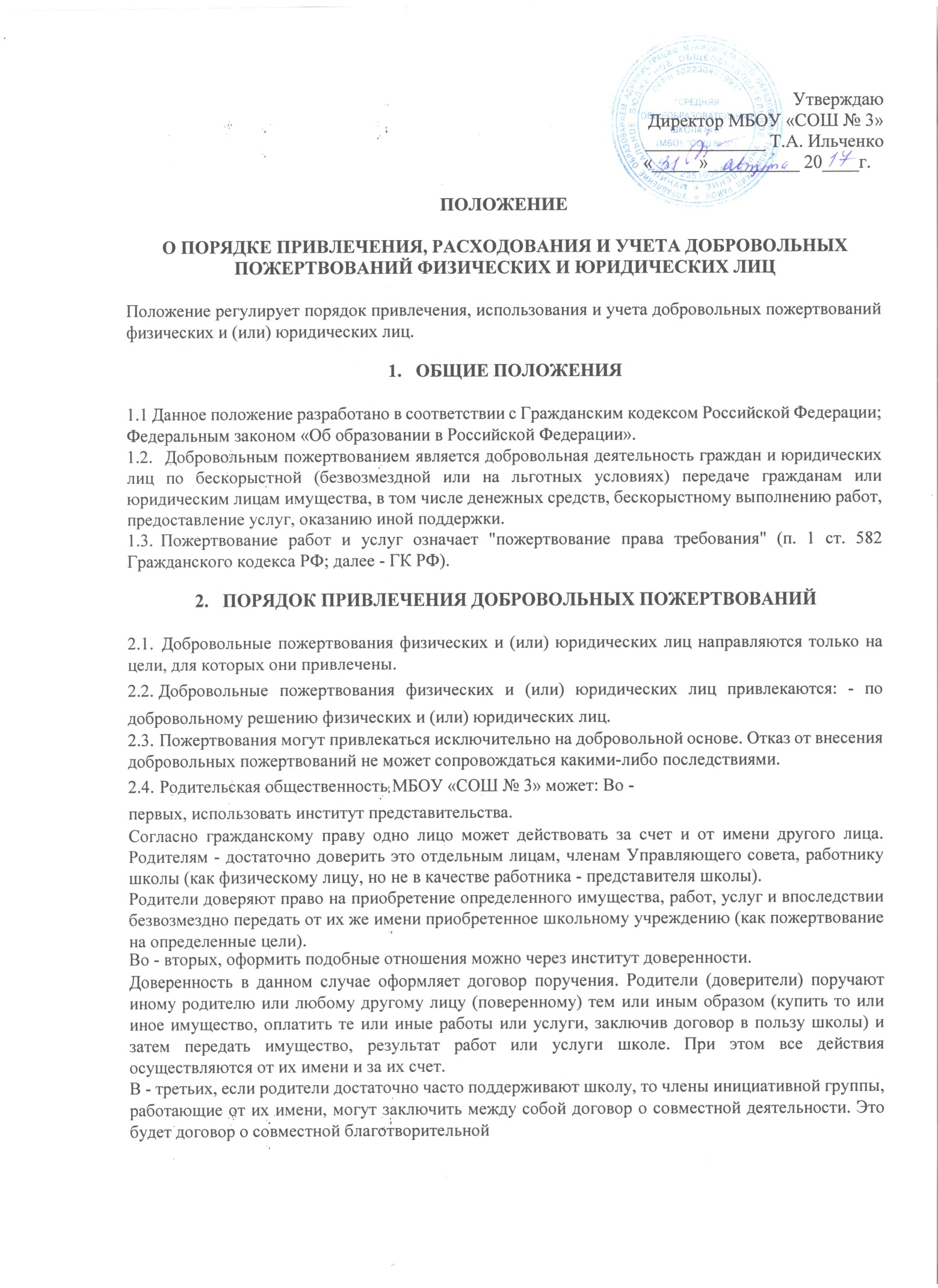 деятельности участников, направленной на улучшение имущественной обеспеченности уставной работы школы.После принятия решения о пожертвовании членами Управляющего совета составляется смета расходов, с указанием наименования, суммы, количества материалов. Если пожертвование является оплатой услуг, то должен составляться акт выполнения работ (оказание услуг). Назначается ответственный, который по результатам выполненных работ (услуг) отчитается перед родителями с представлением подтверждающих документов в сроки, указанные в протоколе.Руководитель образовательного учреждения доводит до сведения всех родителей утвержденное Положение о порядке привлечения, расходования и учета добровольных пожертвований физических и (или) юридических лиц.Добровольные пожертвования от физических или юридических лиц принимаются по заявлению или составляется договор пожертвования.3. ПОРЯДОК ПРИЕМА ДОБРОВОЛЬНЫХ ПОЖЕРТВОВАНИЙ И УЧЕТА ИХИСПОЛЬЗОВАНИЯДобровольные пожертвования в виде денежных средств перечисляются на лицевой счет учреждения через отделения банка .Добровольные пожертвования в виде имущества принимаются к учету по заявлению, а затем составляется акт .В случае отсутствия документов, подтверждающих стоимость имущества, оно принимается к учету по стоимости, установленной в заявлении от физического и (или) юридического лица оказывающего добровольное пожертвование.Добровольные пожертвования в виде выполнения работ, оказания услуг принимаются родительским комитетом по заявлению и акту выполненных работ (услуг).4. ПОРЯДОК РАСХОДОВАНИЯ ДОБРОВОЛЬНЫХ ПОЖЕРТВОВАНИЙРасходование привлеченных средств должно производиться Строго в соответствии с назначенным взносом.Использование привлеченных средств в классах школы по решению родительского комитета должно осуществляться на основе подтверждающих документов (смета расходов, трудовые соглашения, акты выполненных работ, товарно-кассовых документов и т.д.).Не допускается направление добровольных пожертвований поступивших на счет учреждения: на увеличение фонда оплаты труда работников, оказание материальной помощи.5. ОТВЕТСТВЕННОСТЬНе допускается использование добровольных пожертвований на цели, не соответствующие уставной деятельности и не в соответствии с пожеланием лица, совершившего пожертвование.Ответственность за целевое использование добровольных пожертвований поступивших на счет учреждения несет руководитель образовательного учреждения. В классах школы председатели родительского комитета.Председатель Управляющего совета школы совместно с администрацией школы, отчитывается на родительских собраниях о поступивших денежных средствах.